Publicado en Barcelona el 22/03/2019 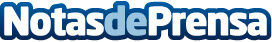 Esneca Business School presenta sus másters y postgrados en el Saló Futura La escuela de negocios online líder en territorio nacional Esneca Business School presentará sus másters, postgrados y cursos en el Saló Futura, que se celebra el 22 y el 23 de MarzoDatos de contacto:Comunicación Esneca910059731Nota de prensa publicada en: https://www.notasdeprensa.es/esneca-business-school-presenta-sus-masters-y Categorias: Nacional Sociedad Cataluña Eventos Cursos Universidades http://www.notasdeprensa.es